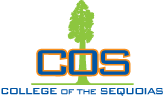 College of the Sequoias Student Success ResourcesAccess and Ability Center                                                                                                                                                                                            The Access & Ability Center (AAC) provides eligible COS students with a variety of support services designed to maximize access to education.  Students providing verification of qualifying conditions may be eligible for services such as extended testing time in a distraction-reduced setting, equipment loans (e.g. digital recorders), audio books/electronic text, enlarged print, learning assessments, sign language interpreters and/or other services.  Location: Visalia Campus, North Sequoia 10.  Students can also visit the Hub in the Vocational Education building at the Hanford Campus or the Student Services Desk in Building A at the Tulare Campus to get started.  For more information please call (559) 730-3805, or visit us online at https://www.cos.edu/en-us/student-support/access-ability.California Mini-Corps ProgramThe California Mini-Corps Program assists college students who have an interest in teaching and would like to dedicate their professional careers to helping migrant students who are enrolled in California’s K-12 education system.  Location: Visalia Campus, Alpine 2C.  For more information please call (559) 730-3958, or visit us online at https://www.cos.edu/en-us/student-support/california-mini-corps.CalWORKsThe CalWORKs program assists students who are currently receiving Temporary Assistance for Needy Families (TANF) for themselves and their children with coordinated services such as academic counseling, CalWORKs Work Study, child care and advocacy.  Location: Visalia Campus, Sequoia 112.  For more information please call (559) 730-3864, or visit us online at https://www.cos.edu/en-us/student-support/calworks.          Counseling ServicesThe purpose of counseling is to help students succeed in their studies through self-evaluation, decision-making, careful planning and commitment.  We offer face-to-face appointments at all three campus locations as well as online counseling services.  Location: Visalia Campus, Sequoia 103.  For more information or to schedule an appointment please call (559) 730-3715, Hanford Campus (559) 585-2500, Tulare Campus (559) 688-3010, or visit us online at https://www.cos.edu/en-us/student-support/counseling.COS District Police DepartmentThe COS District Police Department functions for the protection of students, staff and facilities.   To speak with a police officer call 730-3999.  Report suspicious activities anonymously by text (559) 715-2918, email (cos@tipnow.org) or download the smartphone app TipNow.  For emergencies call 911.  Student parking permits can be ordered online at buymypermit.com/cos or one can be purchased at the cashier’s office on the Visalia Campus, the Hub in Hanford, and the Student Services counter in Building A in Tulare.  Daily parking permits can be obtained from the parking permit machines located in the parking lots or online through the MobileNow app.  Location: Visalia Campus, Blue Oak 903 by parking lot 1.  For more information please call (559) 730-3726, or visit us online at https://www.cos.edu/en-us/student-support/police.Extended Opportunity Programs and Services (EOPS)/Cooperative Agencies Resources for Education (CARE) /NextUp Extended Opportunity Programs and Services (EOPS) recruits and successfully retains college students of educationally and socio-economically disadvantaged backgrounds throughout Kings and Tulare Counties.  The Cooperative Agencies Resources for Education (CARE) Program serves EOPS students who are single parents who are or were receiving Temporary Assistance for Needy Families (TANF) by supporting them to complete college-level courses or training programs.  NextUp is a support program for current and former foster youth offered through EOPS.  Location; south Sequoia 108, (559) 730-3818, or visit us online https://www.cos.edu/en-us/student-support/eops.Financial AidWe are dedicated to helping prospective and current students and their families apply for and help determine eligibility for federal and state financial aid.  These programs are administered in compliance with current local, state and federal regulations.  Financial Aid Services are available at all three COS Campuses.  Locations: Visalia Campus, Sequoia 105, (559) 730-3747, Hanford Campus, Vocational/Education building, (559) 583-2511, Tulare Campus, Building A,(559) 688-3010, or visit us online at https://www.cos.edu/en-us/admissions/financial-aid.Giant Dream CenterThe Giant Dream Center is a program that provides a safe, caring place to new, continuing and returning undocumented students who self-identify as DACA, DREAMers or AB 540 status.  Services are tailored to ensure student success in the areas of academic counseling, personal, social and career mentoring.  Location: Sycamore IM-109. For more information please call (559) 737-4853 or (559) 730-3715 (Español), or visit us online at www.cos.edu/dream.Housing ServicesThe Student Activities and Affairs office provides a Housing Bulletin Board to assist students in locating apartments, rooms or houses in the local area.  The Housing Bulletin Board is in a glass case located outside the south Sequoia building breezeway.  Anyone interested in obtaining a rental or posting a rental listing should stop by the Student Activities and Affairs office.  Location: Visalia Campus, Giant Forest Building, 123.  For more information please call (559) 730-3736.  COS provides information only and does not provide housing or participate in the rental process.Language CenterThe Language Center provides tutoring for writing, reading, speaking, and grammar for ESL students.  In addition, during our comprehensive open lab times, we also assist students from any class at COS with grammar, punctuation, and sentence-level error in writing.  One-on-one tutoring is available by appointment.  Spanish and Portuguese tutoring is also available for all levels. The Language Center is equipped with several computers that can be used to complete homework or access different educational programs. The ESL Assessment Exam is available during morning and evening hours. Location: Visalia campus, Kern 738, (559) 730-3749, or visit us online at https://www.cos.edu/en-us/academics/language-communication/language-center.Library/Learning Resource Center (LRC)The Library/LRC provides a library, print resources, online resources, computer labs, research assistance and citation support to help students achieve their educational goals.  Location: Visalia Campus, Lodgepole, (559) 730-3825, Hanford Campus, Education building, (559) 583-2538, Tulare Campus, Building A upstairs, (559) 688-3087.  You may also visit us online at https://www.cos.edu/en-us/Library or email library@cos.edu.Math Tutorial LabThe Math Lab is a math tutoring center run by instructional staff, faculty and student tutors.  Study groups are welcome and students can receive free individual and small group tutoring in math courses up to Math 65.  There are laptops available to check out for student use.  No appointment necessary.  Location: Visalia Campus, Lodgepole, (559) 730-3820, Tulare Campus, Building A upstairs, (559) 688-3090, Hanford Campus, Education E91, (559) 583-2571, or visit us online at https://www.cos.edu/en-us/library/math-lab.MESA ProgramThe MESA Community College Program supports students to successfully transfer to four-year universities in Science, Technology, Engineering and Math (STEM) majors.  This support is especially crucial to students who come from low-performing high schools.  The MESA Community College Program is a partnership between COS and the California Community Colleges Chancellor’s Office.  Location: Visalia Campus, John Muir 124.  For more information please call (559) 737-6136, or visit us online at https://www.cos.edu/mesa.New Student OrientationOrientation serves as a way to provide students with pertinent information about COS and what resources the Visalia, Tulare and Hanford campuses offer.  Students are required to complete Orientation before the end of their first semester or a hold will be placed on their account.  Each campus offers Giant Days New Student Orientation during the summer before the fall semester starts.  If students are unable to attend Giant Days they can still complete this requirement by accessing our Online Orientation located in their Banner Web account.  Students are not required to participate in both Giant Days and Online Orientation – they can do one or the other.  For more information please call (559) 737-6225. Puente ProjectThe Puente Project is a national award-winning program that has helped tens of thousands of educationally disadvantaged students who enroll in four-year colleges and universities earn degrees and return to the community as leaders and mentors to future generations.  Puente combines accelerated instruction, intensive academic counseling and mentoring by members of the community.  Please see a counselor if you are interested in this program.  Location: Visalia Campus, Tule 569A.  For more information please call (559) 737-4850, or visit us online at https://www.cos.edu/en-us/student-support/puente.Scholarship ProgramCollege of the Sequoias offers numerous Scholarship Awards each year to eligible student applicants.  Eligibility information, applications and information may be obtained online via Banner Web, or visit the scholarship office.  Location: Visalia Campus, north Sequoia 3.  For more information please call (559) 730-3878, or visit us online at https://www.cos.edu/en-us/administration/foundation/scholarships.Student Activities & AffairsThe Student Activities and Affairs office processes COS Student ID cards, Transit/Bus Pass Stickers, Activity Benefits Fee Stickers, Kern Building hall locker assignments, bulletin posting approvals and student driver approvals.  This office also manages the Activities Master Calendar and Quad Activities/Events.  Students can also obtain the Leadership Skill Certificate by enrolling in the following leadership courses: IS 210 Leadership Development, IS 211 Student Governance, IS 212 Peer Mentoring & Leadership and IS 213 Student Senate Development.  Students enrolled in these courses are also part of the Student Senate (student body voice and student government in the District).  Location: Visalia Campus, Giant Forest 123.  For more information please call (559) 730-3736, or visit us online at https://www.cos.edu/en-us/student-life/activities-and-affairs.Student Employment OfficeThe purpose of the Student Employment/Work Study Office is to coordinate the on-campus job placement and various off-campus placements of students employed by COS in Federal and CalWORKs Work Study programs.  Location: Visalia Campus, south Sequoia 105.  For more information please call (559) 730-3856, or visit us online at https://www.cos.edu/en-us/Student-Employment/Pages/Work-Study.aspx.Student Health CenterAll registered students are eligible for confidential health care services in the Student Health Center, most of which are supported by student health fees.  Health services include nurse assessments, blood pressure measurement, glucose testing, vision and hearing screening, immunizations, communicable disease control, tuberculosis testing, over- the- counter medication, condoms, feminine hygiene products, reproductive and other health education.  Psychological and mental health screening and counseling by mental health professionals is also available and provides different stages of service depending on the level of care the student requires.  The Student Health Center also provides an emergency food pantry and snack stations and health education awareness events.  Location: Visalia Campus, Giant Forest 8, (559) 730-3880, Tulare Campus, Building A, (559) 688-3060, Hanford Campus, next to the “Hub,” (559) 583-2530, or visit us online at https://www.cos.edu/en-us/student-life/health-services/.Student Success CenterStudent Success is a District-wide program that fosters a learning environment that provides all students with equitable resources needed to succeed in their academic endeavors.  The goal is to ensure that students are prepared with the necessary tools to follow and complete their educational goals and Student Education Plan (SEP).  Location: Visalia Campus, Sycamore IM-109, Kern 733, Moro 112, Hanford Center, E65, Tulare Campus, B214.  For more information please call (559) 737-4853, or visit us online at  https://www.cos.edu/en-us/student-support/student-success.Transfer & Career Center           The Transfer & Career Center is committed to providing comprehensive advising and activities for students to strengthen their transfer and career opportunities that will contribute to a meaningful life experience.  The Transfer & Career Center develops and implements a variety of strategies that increase the number of COS students prepared to transfer to a baccalaureate level institution and provides students career assessment, counseling and resource materials to help them formulate their career and educational plans.  Location: Visalia Campus, Giant Forest 204.  For more information please call (559) 737-6110, or visit us online at https://www.cos.edu/en-us/career/transfer-career-services.TRiO/Student Support Services (TRiO/SSS) ProgramTRiO/SSS is a college educational enrichment program funded through a Federal TRiO Grant by the U.S. Department of Education, and is designed to assist low income and/or first generation college students meet college requirements by providing them with opportunities for academic development.  The program offers an array of academic services to help generate the skills and motivation necessary for successful completion of their college education experience. Location: Visalia Campus, Alpine 2.  For more information please call (559) 737-5400, or visit us online at https://www.cos.edu/en-us/student-support/trio-sss.TRiO/Upward Bound Math & Science TRiO/UBMS ProgramTRiO/UBMS is a pre-college enrichment program funded through a Federal TRiO Grant by the U.S. Department of Education.  The program is designed to assist low income and/or potential first generation college students further their education beyond high school.  The program provides an array of academic services to help generate the skills and motivation necessary for a successful college educational experience.  Location: Visalia Campus, Alpine 2.  For more information please call (559) 737-5400, or visit us online at https://www.cos.edu/en-us/student-support/trio-ubms.Tutorial CenterThe Tutorial Center provides free small group tutoring, along with drop-in tutoring to any student who wants to improve his/her class performance.  Location: Visalia Campus, Lodgepole: Tulare Campus, Library: Hanford Campus, Student Success Center.  Please call (559) 730-3820 for further information, or visit us online at https://www.cos.edu/en-us/library/tutorial-center.Veterans Resource CenterThe Veterans Resource Center (VRC) provides assistance to qualified veterans, reservists and dependents of veterans.  Services include counseling, certification of benefits, a lending library, computer lab and a veteran’s lounge.  All veterans are urged to contact the VRC to take advantage of the services provided.  Location: Visalia Campus, Sequoia 106. For more information please call (559) 730-3854, or visit us online at https://www.cos.edu/en-us/student-support/veterans.Welcome CenterThe Welcome Center provides services to help new students make a smooth transition into College of the Sequoias and helps continuing students locate resources and services they may need while attending the college.  Additionally, the Welcome Center can help with your questions regarding admissions, registration, financial aid and more.  Location: Visalia Campus, south Sequoia 104.  For more information please call (559) 730-3730, or visit us online at https://www.cos.edu/en-us/student-support/welcome-center.Writing CenterThe Writing Center offers one-on-one and online consultations from peer tutors for students in all majors, providing feedback and resources throughout the writing process—from pre-writing to final drafting.  Students will also learn life-long writing strategies and techniques to help them on their educational journey.  To visit us in Visalia, Tulare, or Hanford go to MyGiant and click on COS Tutors.  For more information please call (559) 730-3820, or visit the Location: Visalia Campus, Lodgepole, or click Library/LRC​  to make an appointment (we're right next to the Math Lab).Youth Empowerment Strategies for Success (YESS) is a comprehensive and integrated program that unites community partners and academic leaders to empower foster youth to successfully transition into independent living.  The YESS program provides services that focus on life skills training and academic performance with the objective of achieving self-sufficiency, college degree or certificate completion and employment.  In addition to the independent living skills workshops, College of the Sequoias has a drop-In center for our college-going YESS and Next Up students.  Services include access to a computer lab along with free printing of school-related papers and documents, a lunchroom stocked with lots of food choices and so much more!  Location: Visalia Campus, Sequoia 157, (559) 730-3717, or visit us online at https://www.cos.edu/en-us/student-support/foster-care/youth-empowerment-strategies-for-success.